ATTESTATION SUR L’HONNEUR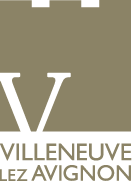 Je sousigné(e)Nom : ………………………………………………………………………………………………..……………………………….Prénom :  ……………………………………………………………………………………………..……………………………..Adresse postale : ……………………………………………………………………………………..…………………………..Code postal : ………………………………………………………………………………………………………………………Commune : ………………………………………………………………………………………………………………………..Addresse e-mail: …………………………………………………………………………………………………………………	Sollicite le bénéfice de la subvention octroyée dans le cadre de l’achat d’un dispositif anti-moustiqueM’engage pour une durée de 3 ans, à compter de la date de signature de la convention de subvention : A apporter, dès demande des services de la commune de Villeneuve lez Avignon, 	la preuve que je suis en possessoin du dispositif ayant fait l’objet de la présente 	demande de subvention et que je réside toujours sur Villeneuve lez AvignonA restituer la subvention à la commune de Villeneuve les Avignon dans le cas où 	le dispositif anti-moustique subventionné viendrait à être revendu dans les 3 ans à 	compter du versement de la subventionA informer la commune de Villeneuve les Avignon de tout changement d’adresseA répondre auc demandes de suivi émanant des services municipaux et relatives à 	l’évacuation de l’éfficacité de l’appareil subventionnéFait à Villeneuve lez Avignon, le ……………………….SignatureHôtel de Ville2, rue de la République – B.P. 45 – 30404 Villeneuve lez Avignon cedexTél. 04 90 27 49 49 – Fax : 04 90 27 49 79 – email : mairie@villeneuvelezavignon.frwww.villeneuvelezavignon.fr/ville